Management und Führung bei Tui (P. Stöckelle)https://prezi.com/5vbbmey99tz8/tui-group-swot-analysis/Mission – Vision – Unternehmensphilosophie – WerteMission: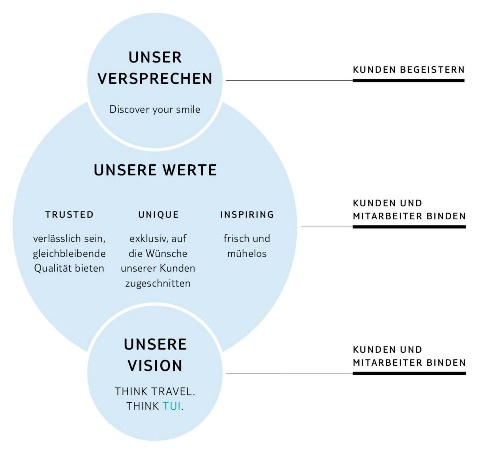 Discover your smile  Kunden begeisternVision:Think travel. Think TUI.  Kunden und Mitarbeiter bindenUnternehmensphilosophie:Werte: Trusted (verlässlich sein, gleichbleibende Qualität bieten)Unique (exklusiv, auf die Wünsche unserer Kunden zugeschnitten)Inspiring (frisch und mühelos)MakroumfeldPolitics: TUI politikLOUNGEdie TUI Group kommuniziert aktiv mit den Vertretern von Politik in Regierungen und Parlamenten sowie mit den diplomatischen Vertretungen der PartnerländerDiskussion, Austausch, transparente Kommunikation = Gebot für moderne Interessenvertretung in demokratischer GesellschaftEconomics:MÄRKTE EUROPA/Börsen fallen - Makroumfeld belastetTUI stellt Reisen fast komplett ein – TUI-Aktie crasht TUI 2,98 -25,85%. 15.03.Social:Technology:Neue innovative Wachstumsfelder:Touristische Online-Plattform LTE (neue Kundengruppen und Märkte erschließen)Entwicklung des asiatischen Marktes (Kooperation mit Reiseplattform des chinesischen Online-Anbieters Alibaba)Digitalisierung und Innovation:Blockchain (Erklärvideo: https://www.youtube.com/watch?v=mFiYiMmHi6c&feature=youtu.be)Plug and PlayNature:Flugreisen und Weltoffenheit mit Klimaschutz verbindenRegenerative Kraftstoffe fördern (ökologisch wertvoller Power-to-Liquid-Kraftstoff (PtL) ABER fünfmal so teuer wie fossiles Kerosin)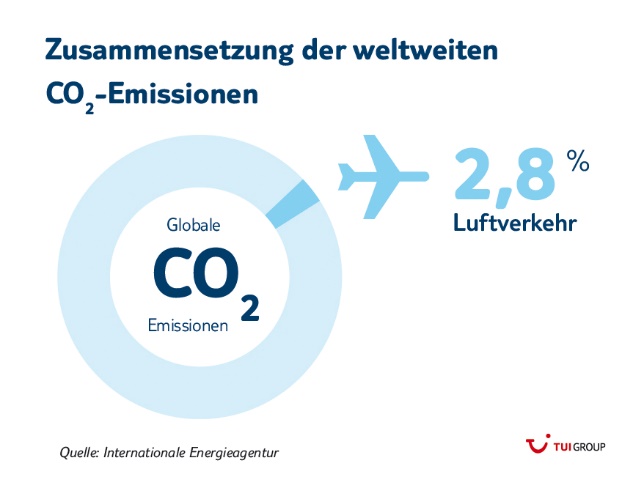 Flugsicherung modernisieren (Digitale Innovationen bei der Flugsicherung, kürzeste Streckenführungen)Weltweit CO2-neutral wachsen (CO2-Emissionen bis 2030 gegenüber 2005 um 43 Prozent senken) Michael Porter: 5 KräftemodellWie können die folgenden Probleme von TUI vermieden/verringert werden?Bedrohung durch neue Wettbewerber:Innovation neuer Produkte und Dienstleistungen  neuer Kunden auf Markt, alte Kunden kaufen weiterGeld sparen, um damit Forschungen für neue Technologien zu machen  dadurch wird es schwerer für Neueinsteiger mit TUI mitzuhalten und sie gehen unter oder beginnen erst gar nichtBedrohung durch Verhandlungsstärke von LieferantenViele verschiedene Fluganbieter und Hotels haben, sodass es erstens verschiedene Optionen für die Kunden gibt und man immer mehrere Optionen hat, falls einer schließt oder zu teuer wirdJunge, engagierte Lieferanten suchen, die von TUI abhängig sind und ohne sie nicht überleben könntenBedrohung durch Verhandlungsstärke von KundenEine große Kundenbasis aufbauen  verringert die Verhandlungsstärke, Unternehmen hat Möglichkeit den Verkaufs- und Produktionsprozess zu rationalisierenSchnellere Innovation  neuere Dinge werden eher auch ohne Rabatte und Sonderangebote gekauft als ältere (z.B.: neue Reiseziele, neue Flugzeuge, …); Kunden springen eher weniger schnell ab, wenn immer neue Produkte ins Sortiment kommenBedrohung durch Ersatzprodukte und LeistungenMehr serviceorientiert sein, weniger produktorientiertKernbedürfnis des Kunden (z.B.: stressfreie Reise/billig/ …) verstehen und nichts verkaufen, was den Kunden nicht interessiert.Erhöhung der Umstellungskosten für KundenBedrohung durch bestehende KonkurrenzSich mit Besonderheiten hervorheben (z.B.: (gibt es wirklich bei TUI) 3 Tage kostenlose Stornierung, vielfältige Zahlungsarten, günstiges parken am Flughafen, gute Kundenbewertungen, App für Android & Apple)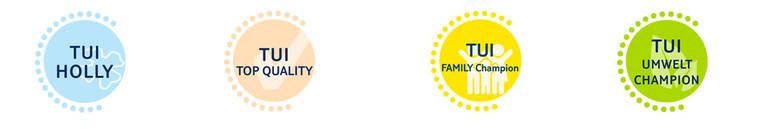 SWOT Analyse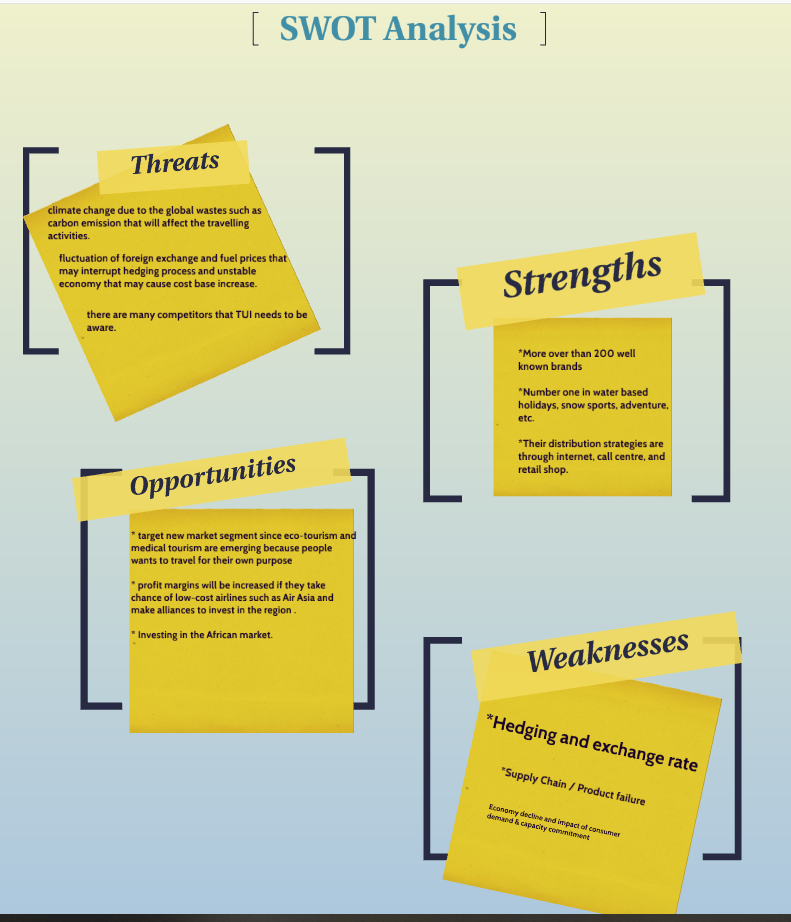 Scoring ModelleScoring Modell um zu schauen wer das beste Angebot hat Fazit Hotel B ist besserManagementkonzepte (Überblick über MBO, Qualitätsmanagement, Lean Management, Change Management, Corporate Entrepreneurship)Management by Objectives:Durch die Festlegung von Zielen (Zielvereinbarungen) von Führungskräften und Mitarbeitern, ist es möglich strukturiert und organisiert vorzugehen.  Motivation steigt durch Erfolg, Beurteilung und Messung von erreichten Leistungen geht leichterQualitätsmanagement: Qualität schafft Begeisterung. Wichtigstes Ziel = Kunden begeistern. Ein Urlaub mit TUI ist ein Versprechen – für hohe Qualität und hervorragenden Service. Wir im TUI Qualitätsmanagement arbeiten täglich daran, dieses Versprechen zu halten und weiter auszubauen.Lean Management: Marktanforderungen und differenziertere Marktbearbeitung steigt  Kundenwünsche werden immer individueller, hohe Flexibilität ist erfordert durch permanenten Rationalisierungsdruck sowie Wettbewerbseinbrüche  TUI muss für Kundenorientiertes Handeln eine schnelle Reaktionsfähigkeit besitzen, falls Veränderungen am Markt auftretenChange Management: TUI = riesiges Unternehmen  hat wie jedes Unternehmen Änderungsprozesse  z.B.: Ersatz für Mitarbeiter der kündigt finden; Mitarbeiter, die in einer anderen Abteilung möchten um sich weiterzubilden,  diese Veränderungen kommen oft vor und betreffen das ganze UnternehmenCorporate Entrepreneurship: Unternehmen braucht es Mitarbeiter die unternehmerisch denken um erfolgreich zu sein. Wichtige Fragen  was gefällt dem Kunden, wie bekomme ich seine Aufmerksamkeit, welche Reiseangebote können vorrausichtlich zu einem hohen Gewinn führen, wie kann ich am besten auf die Wünsche der Kunden eingehen und was sind diese Wünsche,
Durch das Wohlfühlen des Kunden, ist die Chance groß weiterempfohlen zu werdenManagementkonzepte (Umwelt- und Nachhaltigkeitsmanagement, Balanced Scorecard, St. Galler Management Modell)Umwelt- und NachhaltigkeitsmanagementÖkonomische Dimension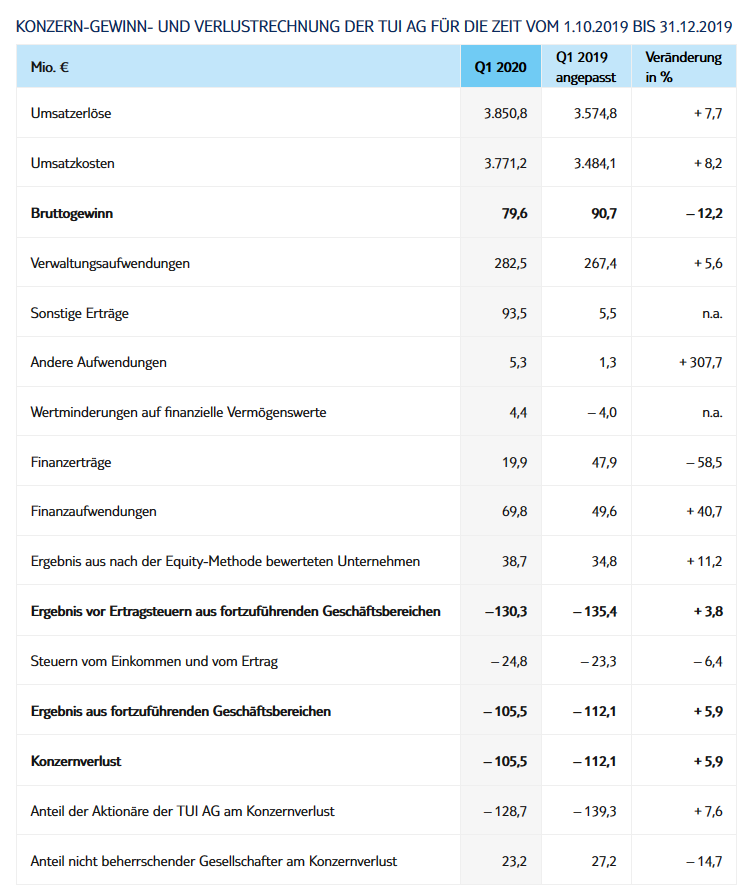 Umsatzziele: Marktführer in ihrer Branche sein (Umsatz 2019 = 18,9 Milliarden Euro, operatives Ergebnis = 768 Millionen Euro)Gewinnorientierung: 2019 hat TUI einen Verlust von 105,5 Mio.€ gemachtProduktivität (Output/Input): 27 Millionen Kunden, 71.473 Mitarbeiter, 150 Flugzeuge, 411 Hotels (Gesamtzahl inklusive der Hotels von Drittanbietern), 18 KreuzfahrtschiffeWettbewerbsfähigkeit: leider kann ich im Moment nicht sehen wieviel die Reisen im Durchschnitt kosten, da gerade keine Reisen vorhanden sind.Ökologische DimensionNaturschonung: TUI Umwelt Champion  Umweltfreundliche und Nachhaltige HotelsGlobale Tierschutz-Leitlinien für die Tourismusbranche entwickeltElefantenreiten und Elefantenshows aus dem TUI Angebot genommenOnline Broschüre „Reisen mit Respekt“ https://cloud.tui.com/tuiat/images/fileadmin/AT-PDF/Brochuere_Respektvoll_Reisen.pdfRohstoffschonung: Nachhaltigkeitsstrategie seit 2015 = „Better Holydays, Better World“-Strategie (Step lightly, Make a difference, Lead the way, Care more)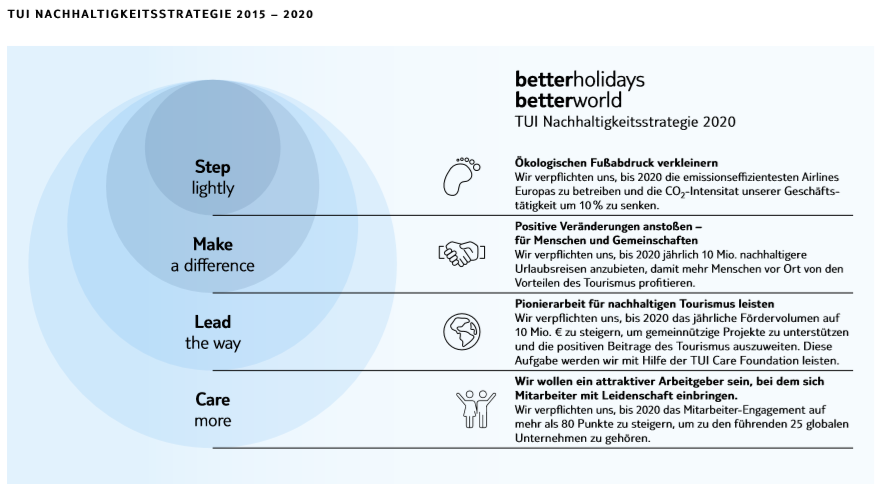 Emissionsminderung:Seit 2008 können Kunden durch die Zahlung einer Abgabe Klimafreundlicher FliegenCO2 KompensationWahrung der Lebensgrundlagen & Lebensqualität:KinderschutzMenschenrechte (Unterstützung und Respektierung der internationalen Menschenrechte, keine Beteiligungen an Menschenrechtsverletzungen)Soziale DimensionFaire Arbeitsbedingungen: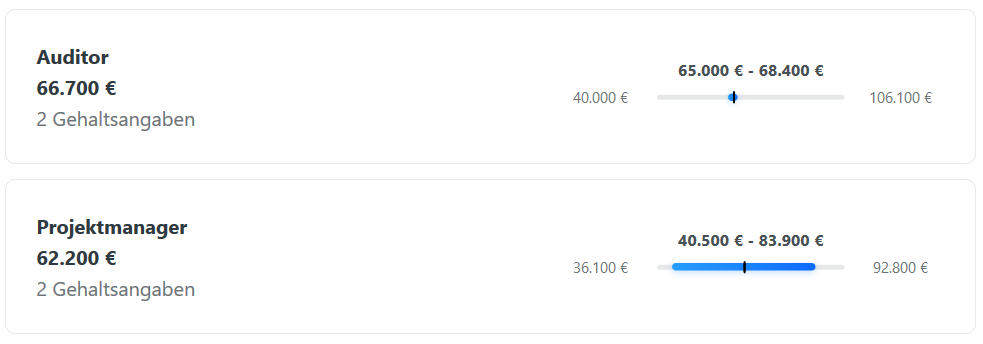 Mitarbeiter sind grundsätzlich zufrieden 3,61 Sterne von 81 Mitarbeitern (laut Abstimmung auf KUNUNU)Mitbestimmung:ArbeitsplatzsicherheitGesellschaftliche VerantwortungBalanced Scorecard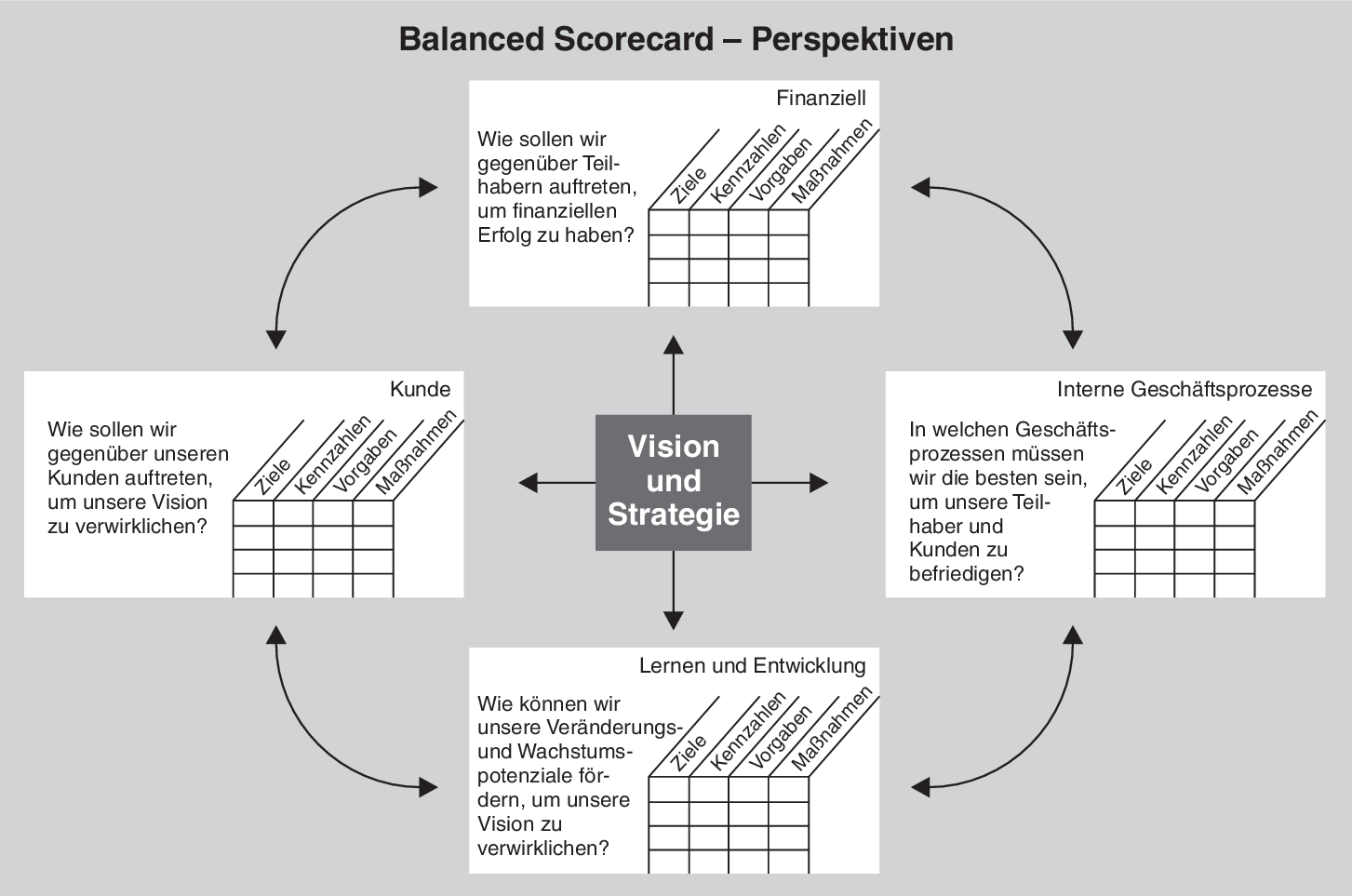 St. Galler Management Modell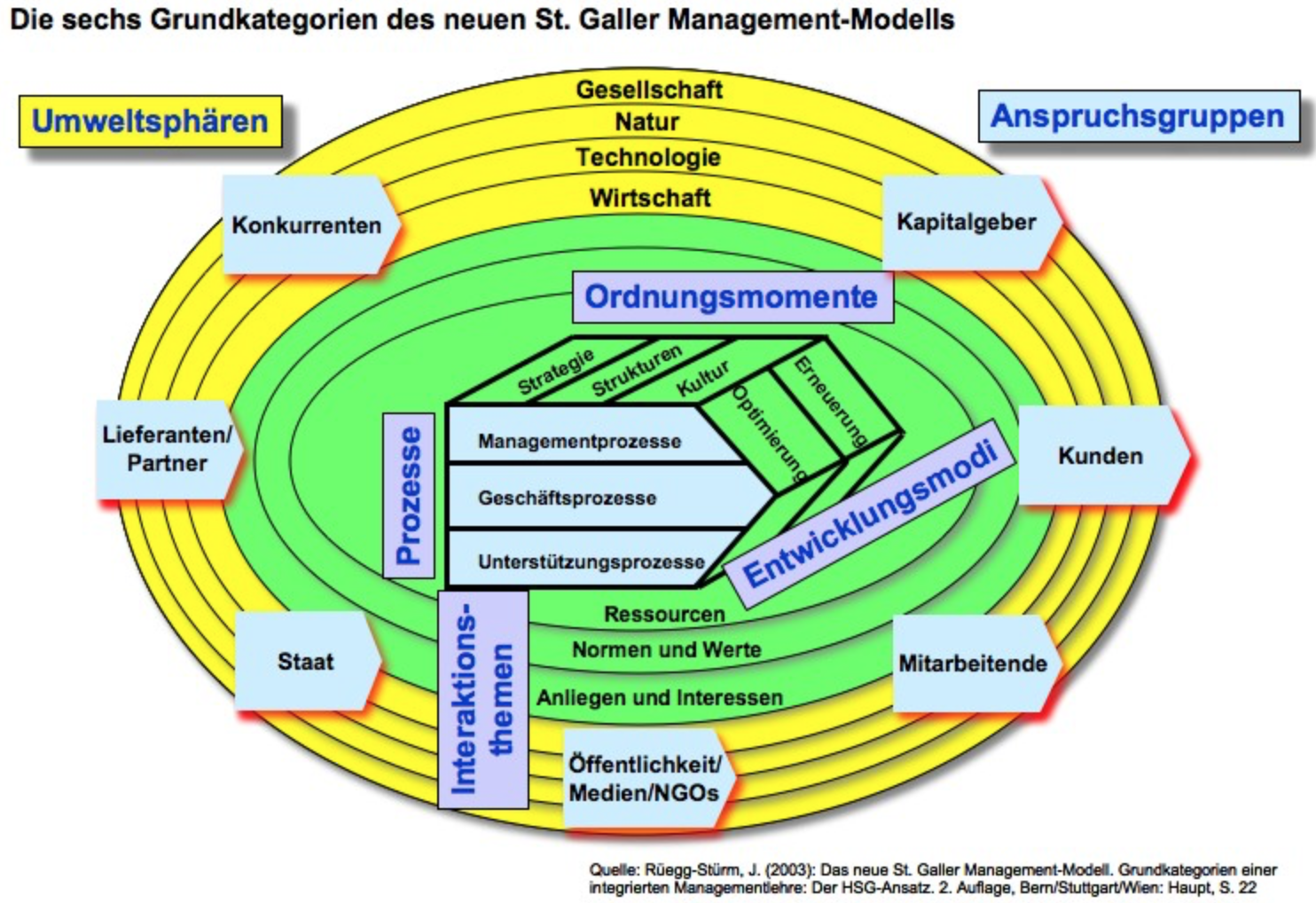 Interne AnalyseInterne AnalyseStärkenSchwächenExterne AnalyseChancenChancenAufbau neuer strategischer Partner mit klarer ZielgruppenspracheKonzentration des Portfolios auf Hotels mit hoher Gästezufriedenheit im deutschen MarktVereinzelte neue Hotelkomplexe mit weniger Zimmern (bis 300) konzentrieren sich auf Service/Zusatzleistung für DifferenzierungSchwächenAufbauend negativer Imagetrend durch wachsende Märkte in Osteuropa und RusslandKostendruck bei den Hotels bei gleichbleibenden Zielen der Wirtschaftlichkeit führt zur Reduzierung der Leistungen für den Kunden und steigenden Nebenkosten im HotelSchwache InfrastrukturExterne AnalyseRisikenStärkenHoch- und neuwertige Hotels mit internationalem StandartTop of Mind zum Thema StrandurlaubGutes Preis- Leistungsverhältnis im GrundpaketNeue Hotels auf Zielgruppen ausgerichtet (Familien, Golf, Wellness, Paare, Premium)RisikenKlimawandel und Co2 EmissionenFluktuation, Ölpreise  teurerViel Konkurrenz, die TUI möglicherweise überholen könnteHotel AHotel AKrierien1-10 Punkte (10 = das Beste)Lage (im Centrum der Stadt/am Strand/…)5Umgebung9Größe der Zimmer7Extra Angebote (Pool, Kinderbetreuung, …)3Anreise mit Öffentlichen Verkehrsmitteln10GESAMT34Durchschnitt34:5=6,8Hotel BHotel BKrierien1-10 Punkte (10 = das Beste)Lage (im Centrum der Stadt/am Strand/…)9Umgebung8Größe der Zimmer4Extra Angebote (Pool, Kinderbetreuung, …)7Anreise mit Öffentlichen Verkehrsmitteln10GESAMT38Durchschnitt38:5=7,6